Course Application Form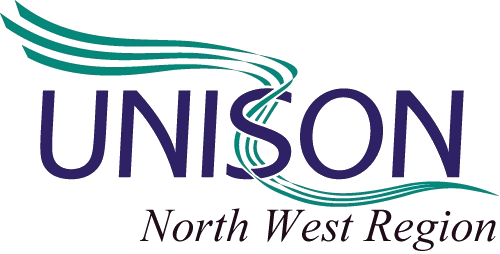 www.unisonnw.org The UNISON Regional Centre, Arena Point, 1 Hunts Bank, Manchester, M3 1UN Any information given will be treated in the strictest confidence and will only be used for the purposes stated on the form. This form and any attachments will be securely stored and destroyed after one year.Applicant DetailsApplicant DetailsApplicant DetailsApplicant DetailsApplicant DetailsName  Name  Contact Telephone No.AddressPostcodeAddressPostcodeUnison Membership No.AddressPostcodeAddressPostcodeBranchPreferred E-Mail Address:Preferred E-Mail Address:Position HeldWill you need a hotel room? Please let us know  here :          Yes    /   No Will you need a hotel room? Please let us know  here :          Yes    /   No Will you need a hotel room? Please let us know  here :          Yes    /   No Will you need a hotel room? Please let us know  here :          Yes    /   No Will you need a hotel room? Please let us know  here :          Yes    /   No We use this information to add your name to the training database for this event and update your membership details.We use this information to add your name to the training database for this event and update your membership details.We use this information to add your name to the training database for this event and update your membership details.We use this information to add your name to the training database for this event and update your membership details.We use this information to add your name to the training database for this event and update your membership details.                                                      Course Details                                                      Course Details                                                      Course DetailsCourse Title:Course Title:Young Members Political School 2020Young Members Political School 2020Young Members Political School 2020Venue/LocationVenue/LocationRadisson Blu Hotel, 107 Old Hall St, Liverpool, L3 9BDRadisson Blu Hotel, 107 Old Hall St, Liverpool, L3 9BDRadisson Blu Hotel, 107 Old Hall St, Liverpool, L3 9BDCourse Dates:Course Dates:Friday 27th (starts 4.15pm) and Saturday 28th March (9.45am  - 1.45pm)Friday 27th (starts 4.15pm) and Saturday 28th March (9.45am  - 1.45pm)Friday 27th (starts 4.15pm) and Saturday 28th March (9.45am  - 1.45pm)No member should be deterred from applying for a course because of individual needs. Please give details of your access, dietary requirements, learning support requirements and other needs here – use a separate sheet if you need to –This information tells us if you have any specific requirements that will help you to fully participate in the course.No member should be deterred from applying for a course because of individual needs. Please give details of your access, dietary requirements, learning support requirements and other needs here – use a separate sheet if you need to –This information tells us if you have any specific requirements that will help you to fully participate in the course.No member should be deterred from applying for a course because of individual needs. Please give details of your access, dietary requirements, learning support requirements and other needs here – use a separate sheet if you need to –This information tells us if you have any specific requirements that will help you to fully participate in the course.No member should be deterred from applying for a course because of individual needs. Please give details of your access, dietary requirements, learning support requirements and other needs here – use a separate sheet if you need to –This information tells us if you have any specific requirements that will help you to fully participate in the course.Branch AuthorisationBranch AuthorisationBranch AuthorisationBranch AuthorisationBranch Authorisation I have informed my branch that I have applied for the course and I am starting to make arrangements for time off to attendSignature of applicant…………………………………………………. Date…………………………. I have informed my branch that I have applied for the course and I am starting to make arrangements for time off to attendSignature of applicant…………………………………………………. Date…………………………. I have informed my branch that I have applied for the course and I am starting to make arrangements for time off to attendSignature of applicant…………………………………………………. Date…………………………. I have informed my branch that I have applied for the course and I am starting to make arrangements for time off to attendSignature of applicant…………………………………………………. Date…………………………. I have informed my branch that I have applied for the course and I am starting to make arrangements for time off to attendSignature of applicant…………………………………………………. Date………………………….